Universidade Federal da Paraíba – UFPB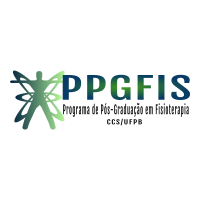 Centro de Ciências da Saúde - CCSPrograma de Pós-graduação em Fisioterapia – PPGFIShttp://ufpb.br/pos/ppgfisFICHA DE REQUERIMENTO DE MATRÍCULA EM ATIVIDADE A(o) Sr.(a) Coordenador(a) doPROGRAMA DE PÓS-GRADUAÇÃO EM FISIOTERAPIA - PPGFIS/UFPBVenho por meio deste, solicitar matrícula em atividade acadêmica no PPGFis, para o período letivo ________, na disciplina abaixo informada, de acordo com o Artigo 47 da Resolução 29/2017 do PPGFis.João Pessoa, ____ de ________ de 20___.Nestes Termos, P. Deferimento,____________________________________Assinatura do (a) SolicitanteAUTORIZAÇÃO DO DOCENTE ORIENTADORAutorizo o(a) estudante __________________, matrícula _______________, a se matricular na atividade acadêmica _____________ no semestre _____________.____________________________________ Assinatura do (a) orientadorPERÍODOATIVIDADE ACADÊMICA(   ) PRÉ BANCA(   ) DISSERTAÇÃO (assinale esta opção em situações em que não realizará a qualificação no semestre ou em que esteja próximo à conclusão do curso)